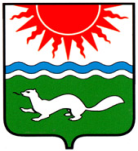   АДМИНИСТРАЦИЯ СОСЬВИНСКОГО  ГОРОДСКОГО  ОКРУГАП О С Т А Н О В Л Е Н И Е от  10.04.2013  № 259 р.п. СосьваО проведении первенства Сосьвинского городского округа по волейболуВо исполнение мероприятий  муниципальной целевой программы «Развитие физической культуры, спорта и туризма в Сосьвинском городском округе на        2012 – 2015 годы», утвержденной постановлением администрации Сосьвинского городского округа от 03.11.2011 года № 1031, а также в целях сохранения традиций проведения соревнований по волейболу, руководствуясь статьями 30.1, 45 Устава Сосьвинского городского округа, администрация Сосьвинского городского округаПОСТАНОВЛЯЕТ:1. Провести 27 апреля 2013 года на базе РКСК п. Сосьва первенство Сосьвинского городского округа по волейболу. 2. Утвердить:1) положение о проведении первенства Сосьвинского городского округа по волейболу (приложение № 1);2) смету на проведение первенства Сосьвинского городского округа по волейболу (приложение № 2).3. Заместителю директора РКСК по спорту п. Сосьва (Елсуков А.В.) обеспечить проведение первенства Сосьвинского городского округа по волейболу 27 апреля 2013 года на базе спортивного зала РКСК п. Сосьва.4. Начальнику Отраслевого (функционального) органа администрации Сосьвинского городского округа «Управление по делам культуры, молодежи и спорта» (Юрлова Е.Г.), директору МКУ «Централизованная бухгалтерия Сосьвинского городского округа» (Фатьянова Е.В.) произвести расходы по подразделу 1101 «Физическая культура и спорт», целевой статье 7951200 «Муниципальная целевая программа «Развитие физической культуры, спорта и туризма в Сосьвинском городском округе» на 2012-2015 годы, виду расхода 244 «Прочая закупка товаров, работ и услуг для государственных (муниципальных)  нужд» в сумме 13,0 тыс. руб. согласно сметы.5. Рекомендовать:1) главному врачу ГБУЗ «Восточная районная больница» (Соколова Т.Е.) обеспечить медицинское обслуживание участников соревнований и зрителей на весь период соревнований.2) начальнику отделения полиции № 18 ММО МВД России «Серовский» (Кобяков А.А.) обеспечить охрану общественного порядка при проведении              27 апреля 2013 года на базе РКСК п. Сосьва первенства Сосьвинского городского округа по волейболу.6. Опубликовать настоящее постановление в приложении к газете «Новая плюс Серов ТВ» - «Муниципальный вестник» и официальном сайте администрации Сосьвинского городского округа.7. Контроль  исполнения настоящего постановления возложить на заместителя главы администрации Сосьвинского городского круга по социальным вопросам              Д.А. Каданцева.Глава администрации     Сосьвинского городского округа 						              А.В. Козяев         Приложение № 1       к постановлению администрации        Сосьвинского городского  округа       от 10.04.2013 № 259Положениео проведении первенства Сосьвинского городского округа по волейболу I.ОБЩИЕ ПОЛОЖЕНИЯНастоящее Положение является основанием для командирования спортсменов на спортивные соревнования органами местного самоуправления муниципальных образований Свердловской области.ЦЕЛИ И ЗАДАЧИСоревнования проводятся с целью:- популяризации и развития волейбола в округе,- выявления сильнейших волейболистов;- привлечения населения округа к занятиям физкультурой и спортом;- профилактики негативных социальных явлений в обществе.II. МЕСТО И СРОКИ ПРОВЕДЕНИЯСоревнования проводятся в спортивном зале РКСК, расположенном по адресу: Свердловская область, п. Сосьва, ул. Балдина, 35. Начало соревнований 27 апреля 2013 г. в 10.00 ч.III. ОРГАНИЗАТОРЫ СОРЕВНОВАНИЙОбщее руководство соревнованиями осуществляет Отраслевой (функциональный) орган администрации Сосьвинского городского округа «Управления по делам культуры, молодежи и спорта».IV. ТРЕБОВАНИЯ К УЧАСТНИКАМ СОРЕВНОВАНИЙ И УСЛОВИЯ ИХ ДОПУСКАК соревнованиям допускаются жители городских округов, имеющие допуск врача либо собственную подпись в графе заявки о допуске к соревнованиям. Состав команды: 10 человек.V. ПРОГРАММА СОРЕВНОВАНИЙСистема соревнований  определяется судейской коллегией в день проведения турнира. VI. УСЛОВИЯ ПОДВЕДЕНИЯ ИТОГОВСоревнования проводятся по официальным правилам волейбола.Команды победительницы определяются по большему количеству очков. В случае равенства очков команда занявшая место выше соперников определяется по:- большему количеству побед;- соотношению партий;- соотношению мячей, сыгранных во всех партиях;- соотношению мячей в личных встречах.VII. НАГРАЖДЕНИЕКоманда победитель соревнований награждается кубком, грамотами и призами. Команды призеры соревнований награждаются грамотами и призами.VIII. ОБЕСПЕЧЕНИЕ БЕЗОПАСНОСТИ УЧАСТНИКОВ И ЗРИТЕЛЕЙВ целях обеспечения безопасности зрителей и участников соревнования разрешается проводить на спортивных сооружениях, принятых к эксплуатации государственными комиссиями, при условии наличия актов технического обследования готовности сооружения к проведению мероприятий.IX. СТРАХОВАНИЕ УЧАСТНИКОВУсловия страхования несчастных случаев, жизни и здоровья участников возлагается на руководителей организации, чьи интересы представляют спортсмены на данных соревнованияхДанное положение является официальным вызовом на соревнования.Справки по телефону: т/факс: 4-42-73  pkultura@rambler.ru.       Приложение № 2       к постановлению администрации        Сосьвинского городского  округа       от 10.04.2013 № 259 Сметарасходов на проведение первенства Сосьвинского городского округа по волейболу № п/пНаименование расходовСумма, руб.КБК1Приобретение наградного фонда, оплата питания судей, оплата услуг врача       8 000        2902Оплата питания участников соревнований           5000             226Итого:Итого:13 000